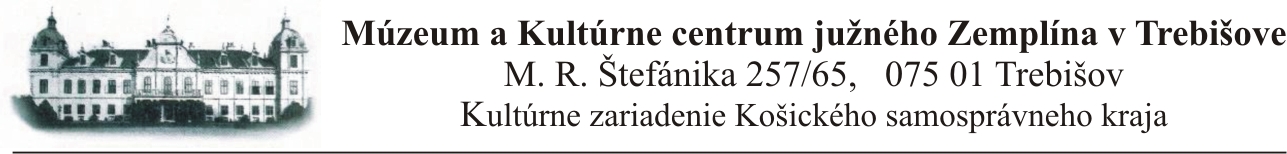 P R I H L Á Š K Ana štúdium Akadémia tretieho vekutrojročné študijné obdobie v rokoch 2019 - 2020 – 2021 - 2022Meno a priezvisko, titul:  ...............................................................................................Dátum narodenia:  .........................................................................................................Dosiahnuté vzdelanie: ...................................................................................................Presná adresa bydliska: ................................................................................................PSČ: ..............................Kontakt:     tel. /mobil: ....................................................................................................                  email:  ........................................................................................................Zdravotný stav: ........................................................podpis ........................................./Dobrý, vyhovujúci na štúdium – potvrdzujem vlastnoručným podpisom /Záväzne prehlasujem, že údaje uvedené v prihláške sú pravdivé a môj zdravotný stav je vyhovujúci na štúdium ATV.V Trebišove ..........................................     podpis ........................................................